Bestellung bei GZ Telli +41(0)62 824 63 44oder info@gztelli.ch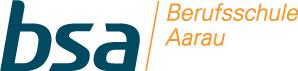                                                                                Wochenmenu MahlzeitendienstMontag27. März  Dienstag28. MärzMittwoch29. MärzDonnerstag30. MärzFreitag31. März